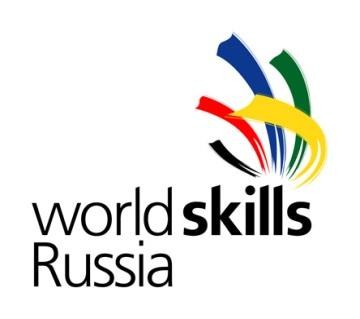 Проект конкурсного заданиядля регионального чемпионата 2020гКомпетенция «Графический дизайн» «Создание продуктов графического дизайна» Конкурсное задание включает в себя следующие разделы: Введение Формы участия в конкурсе Задание для конкурса Модули задания и необходимое время Критерии оценки Необходимые приложения  Количество часов на выполнение задания: 12  ч. Разработано экспертами WSR:  Минаева ОЕрмаков АСтрана: Россия   ВВЕДЕНИЕ 1.1. Название и описание профессиональной компетенции. 1.1.1 Название профессиональной компетенции: Графический дизайн. 1.1.2. Описание профессиональной компетенции. Графический дизайнер специализируется на оформлении окружающей среды средствами графики. Он работает с вывесками, рекламными щитами, плакатами, указателями, знаками и схемами, а также заботится об удобочитаемости необходимой информации, такой как интернет-сайты, журналы, газеты, листовки, обложки книг и дисков, меню в ресторане, каталоги товаров, визитки, а также упаковка продуктов, промтоваров и графическое оформление витрин. Профессия графического дизайнера имеет несколько направлений, и один дизайнер может работать либо в одном из них, либо совмещать два или три направления. К направлениям графического дизайна относятся: фирменный стиль и брендинг, разработка  шрифтов, дизайн рекламы, дизайн книг, журналов и газет, дизайн для Интернет. Графические дизайнеры работают в дизайн-студиях, брендинговых и рекламных агентствах, издательствах, на любых государственных предприятиях и в частных фирмах, предпочитающих держать в штате собственного дизайнера.К важным качествам дизайнера относятся: развитый художественный вкус, образное и объемно-пространственное мышление, инициативность, креативность, изобретательность, чувство стиля, зрительная память, вовлеченность в современную культуру. Дизайнер должен уметь выражать свои идеи в графике (что также часто называют рисунком от руки). Знать истории искусств, дизайна и их современного состояния. Владеть специализированными компьютерными программами: Adobe Photoshop, Illustrator, InDesign, Acrobat PRO. 1.2. Область применения 1.2.1. Каждый Эксперт и Участник обязан ознакомиться с данным проектом конкурсного задания. 1.3. Сопроводительная документация 1.3.1. Поскольку данный проект конкурсного задания содержит лишь информацию, относящуюся к соответствующей профессиональной компетенции, его необходимо использовать совместно со следующими документами: «WorldSkills Russia», Техническое описание. Графический дизайн; «WorldSkills Russia», Правила проведения чемпионата Принимающая сторона – Правила техники безопасности и санитарные нормы. 2. ФОРМЫ УЧАСТИЯ В КОНКУРСЕ Индивидуальный конкурсный проект. ЗАДАНИЕ ДЛЯ КОНКУРСА Содержанием конкурсного задания является создание продуктов графического дизайна. Участники соревнований получают техническое задание с описанием всех требований к продукту. Проект делится на несколько модулей со своими подзадачами. Каждый выполненный модуль оценивается отдельно. Конкурсный проект должен быть выполнен в соответствии со всеми требованиями. Окончательные аспекты критериев оценки уточняются членами жюри. Оценка производится как в отношении работы модулей, так и в отношении процесса выполнения конкурсной работы. Если участник конкурса не выполняет требования техники безопасности, подвергает опасности себя или других конкурсантов, такой участник может быть отстранен от конкурса. Время и детали конкурсного задания в зависимости от конкурсных условий могут быть изменены членами жюри. Конкурсное задание должно выполняться помодульно. Оценка также происходит от модуля к модулю.  МОДУЛИ ЗАДАНИЯ И НЕОБХОДИМОЕ ВРЕМЯ  Так как задание секретное и разрабатывается индустрией совместно с менеджером компетенции, то знакомство с заданием происходит в дни чемпионата. Ниже приведен пример формирования проекта задания.Модули и время сведены в таблице 1 (для примера формирования) Таблица 1 Модуль 1: Корпоративный дизайнРазработка фирменного стиля компании, занимающейся гостиничным сервисом. Разработка логотипа, корпоративной атрибутики и интерьера Представить в виде PDF-файла. Представить (распечатать) макет для презентации на одном листе формат А3. Модуль 2: Информационный дизайн Разработка наружной рекламы для компании, занимающейся строительством. Создание цифрового рекламного баннера с мини-опросником, основанном на электронной форме. Представить рекламную продукцию в виде PDF-файла, готового к печати.Предоставить цифровую рекламную продукцию в виде интерактивного PDF-файла.Результат рекламной продукции должен быть распечатан и наклеен на презентационный щит.Модуль 3: Многостраничный дизайнРазработка нескольких разворотов технического издания с таблицами, подрисуночными подписями, сносками и примечаниями.Представить газету в виде PDF-файла, готового к печати.Предоставить распечатанный макет издания или оформить презентационный щит с представленными полосами.Модуль 4: УпаковкаРазработка эко-упаковки на определенном типе бумаги для медицинской компании с инструкцией. Результат упаковки должен быть распечатан и смакетирован. Результатом является 3d макет упаковки или электронная 3д-визуализация.Представить инструкцию в виде PDF-файла, готового к печати.КРИТЕРИИ ОЦЕНКИ В данном разделе определены критерии оценки и количество начисляемых баллов таблица 2. Общее количество баллов задания/модуля по всем критериям оценки составляет 100. Таблица 2 Judgment (судейская оценка) - Присуждаются баллы от 0 до 3. Данную оценку выставляют три независимых эксперта из индустрии. Measurement (измерения) – выставляют эксперты-компатриоты, сгруппированные в группы по 3-4 человека, причем работу своего участника эксперт не оценивает.  6. НЕОБХОДИМЫЕ ПРИЛОЖЕНИЯ Не требуется № п/п Наименование модуля Рабочее время Время на задание 1 Модуль 1: Корпоративный дизайн Разработка фирменного стиля компании, занимающейся гостиничным сервисом. Разработка логотипа, корпоративной атрибутики и интерьера. С1 9.00-13.00 4 часа 2 Модуль 2: Информационный дизайн  Разработка наружной рекламы для компании, занимающейся строительством. Создание цифрового рекламного баннера с мини-опросником, основанном на электронной форме. С1 14.00-18.00 4 часа 3  Модуль 3: Многостраничный дизайн Разработка нескольких разворотов технического издания с таблицами, подрисуночными подписями, сносками и примечаниями.С29.00-13.00 4 часа 4Модуль 4: Дизайн упаковки Разработка эко-упаковки на определенном типе бумаги для медицинской компании с инструкцией. С214.00-17.00 3 часа КРИТЕРИИКРИТЕРИИКРИТЕРИИКРИТЕРИИКРИТЕРИИКРИТЕРИИОБЩЕЕ КОЛИЧЕСТВО БАЛЛОВ НА РАЗДЕЛБАЛЛЫ СПЕЦИФИКАЦИИ СТАНДАРТОВ WORLDSKILLS НА КАЖДЫЙ РАЗДЕЛABCDEFРАЗДЕЛ СПЕЦИФИКАЦИИ СТАНДАРТОВ11,004,001,001,000,257,256,00РАЗДЕЛ СПЕЦИФИКАЦИИ СТАНДАРТОВ24,002,006,006,00РАЗДЕЛ СПЕЦИФИКАЦИИ СТАНДАРТОВ312,009,0021,0022,00РАЗДЕЛ СПЕЦИФИКАЦИИ СТАНДАРТОВ412,007,0019,0022,00РАЗДЕЛ СПЕЦИФИКАЦИИ СТАНДАРТОВ51,00812,7521,7522,00РАЗДЕЛ СПЕЦИФИКАЦИИ СТАНДАРТОВ624,002,0026,0022,00ОБЩЕЕ КОЛИЧЕСТВО БАЛЛОВ 12,0025,5016,008,0013,0013,00100,00100,00КритерийРасшифровкаКритерийРасшифровкаА Творческий процесс В Итоговый дизайн С Технические параметры создания продукта D Печать и макетирование Е Знание технических параметров для печати F Параметры сохранения и форматы 